Biblioteka poleca!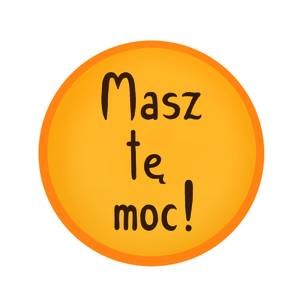 Wydawnictwa Olesiejuk wydało książka o koronawirusie dla dzieci. Autorami książki są pisarze, psycholodzy, lekarze, natomiast ilustrację wykonała Ewa Podleś. Jak czytamy na stronie wydawcy: „Sytuację związaną z pandemią koronawirusa trudno zrozumieć – często górę biorą strach i panika. Mamy nadzieję, że ta publikacja pozwoli Wam i przede wszystkim Waszym dzieciom zrozumieć,  co tak naprawdę się stało, czym jest epidemia, co to jest koronawirus i jak się go wystrzegać.”Zachęcam wszystkich uczniów z klas młodszych do zapoznania się z udostępnioną książką.na stronie wydawcy: https://www.wydawnictwoolesiejuk.pl/wiadomosci/czytaj/darmowa-ksiazka-elektroniczna-o-koronawirusie-dla-dzieci/                    ”Biblioteka szkolna zaprasza rodziców oraz uczniów klas młodszych do czytania   książek  z serii „Bajki bez barier”. Książki wydane i udostępnione są  przez                                                                                                 Stowarzyszenie Rodziców Dzieci Niepełnosprawnych „Światełko”. Bajki można pobrać ze strony;  http://swiatelkodladzieci.pl/czytamy-bajki-bez-barier/                         Zapraszam do czytania!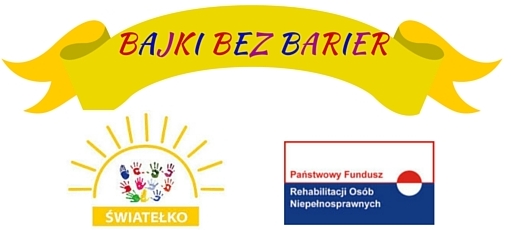 